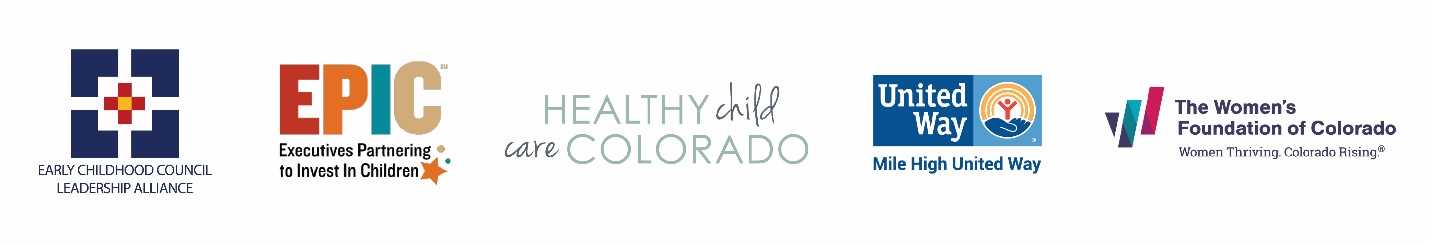 Licensed Family Child Care Home Provider – General InformationKeep the Lights On (Round 3)Open Child Care = Open EconomyThis grant program is made possible through generous support from the Caring for Colorado Foundation and Mile High United Way, in partnership with the Early Childhood Council Leadership Alliance (ECCLA), Healthy Child Care Colorado (HCCC), and other key early childhood partners. KEY DATESAPPLICATION OPENS: The online application portal will open on June 21, 2021.APPLICATION DEADLINE: Applications including all required documentation must be received electronically by Midnight (MST) on July 9, 2021. APPLICATION REVIEW: Applications will be reviewed within two weeks by a grant review committee.APPLICATION STATUS: Applicants will be notified via email of their application status the week of August 1, 2021.PAYMENT: Payments to grant recipients will be made upon receipt of a signed grant agreement.GRANT REPORT: A grant completion report is due 90 days after the grant payment is received.QUESTIONS?A pre-recorded technical assistance webinar will be available to view starting June 18, 2021. If you need additional assistance, contact us directly at keepthelightson@unitedwaydenver.org with your questions. Please indicate “Family Child Care Home” in the subject line. Please note that while the application is open until 11:59pm on July 9th, questions submitted to this email address will be responded to until 5:00pm that day.ELIGIBILITY CRITERIAMust serve children age 8 and youngerMust have a current license in good standing with the Colorado Department of Human Services - Office of Early ChildhoodMust be currently operating or have identified a reopen date and planGRANT AMOUNT & ALLOWABLE USESEligible programs may apply for a grant to support their operational expenses as well as personnel expenses. Eligible programs may apply for a grant up to $2,500 to support their operational expenses as well as personnel expenses.Operational Expenses Non-standard hour care or extending hours of operation Costs associated with reopening your program (restocking food, cleaning supplies or services, staff recruitment, etc.)Cleaning supplies and servicesPersonal protective equipment  Maintaining facility/space including necessary repairs, rent/mortgageIncome loss (due to decrease in enrollment or delay in re-enrollment)Child Care Health Consultation servicesPersonnel ExpensesMaintain lower ratios, daily health screenings for children and staffBackground checksSubstitutes and/or additional staffEducation on COVID specific guidance and practices including physical distancing, cleaning and disinfecting, illness exclusion guidelines, face coverings, health screenings, and more.Hazard pay and/or overtimePaid sick leaveLicensed Family Child Care Home ApplicationKeep the Lights OnOpen Child Care = Open EconomyAmount Requested & Grant Application ChecklistNOTE: Please see “Grant Amount Categories” in the “General Information” Section of this document (Page 2) for funding levels for Licensed Family Child Care HomesCHECKLISTSection 1: Amount RequestedSection 2: Program Leadership & StaffSection 3: Program StatusSection 4: Program InformationSection 5: COVID-19 ImpactSection 6: Grant Budget (upload as attachment)Section 7: Signatures Copy of current, legible license issued by the Colorado Department of Human Services (upload as attachment)Program Leadership & StaffNOTE: The “Keep the Lights On” collaborative of partners and funders believe that diversity in both program leadership and staff is critical to support the growth and development of young children in Colorado. This demographic information gives us a better understanding of the early childhood education sector as we strive to better reflect the children and families who call Colorado home.  Program Director identifies as the following race:American Indian or Alaska NativeAsianBlack or African AmericanCaucasian or WhiteLatinxNative Hawaiian or Other Pacific IslanderRace or Origin not listed above Two or more racesProgram Director identifies as the following ethnicity:Hispanic or Latino or Spanish OriginNot Hispanic or Latino or Spanish OriginOPTIONAL: Program Director identifies as the following gender:FemaleMaleNon-binaryOtherIf you have a Board of Directors/Trustees, approximately what percent reflect Black, Indigenous, or People of Color (BIPOC)? 0-25%25-50%50-75%75-100%	Not applicableApproximately what percentage of your staff reflect Black, Indigenous, or People of Color (BIPOC)?	0-25%25-50%50-75%75-100%Not applicableProgram Status What is the current operational status of your program?Open	Closed*If closed, anticipated Reopen Date: Has your program updated their status in the Colorado Shines Portal? Yes	NoOver the past 14 months, has your program provided child care to essential workers?Yes*If yes, approximately how many children of essential workers were served? NoHas your program applied for and/or received any additional funding in the past 4 months specific to COVID-19? No. My program has received no additional funding outside of family tuition and/or public program funding, such as the Colorado Child Care Assistance Program (CCCAP), Early Head Start/Head Start, Denver Preschool Program (DPP), or Colorado Preschool Program (CPP).Yes. My program has applied for and/or received additional funding. Please explain these funding opportunities in the chart below. Program InformationNOTE: A copy of current, legible license issued by the Colorado Department of Human Services must be uploaded as an attachment.Name of Program Mailing AddressCity				 County				    ZipContact Name 					    Phone 						EmailTaxpayer Identification Number (TIN)License Number License TypeCurrent Colorado Shines Rating (check one):       1	2	3	4	5	Licensed Capacity by AgeInfants		     Toddlers			Preschool	                School-AgeCurrent Enrollment by AgeInfants		     Toddlers			Preschool 		  School-AgeChild Population Served NOTE: Please check all that apply. If yes, please indicate the approximate number of children. Colorado Child Care Assistance Program (CCCAP) Non-English SpeakingIEP/IFSPSpecial Health NeedsHead Start/Early Head StartColorado Preschool Program (CPP)Denver Preschool Program (DPP)Do you operate a For Profit or Non Profit Program?☐ For Profit		☐ Non-ProfitDo you rent or own the home where you provide child care?Rent		OwnDo you have a separate business bank account?  Yes NoWhich of the following tools do you currently utilize (check all that apply): Program BudgetProgram Management Technology Shared ServicesHow many teaching positions have you had open for 30 days or longer?  COVID-19 ImpactNumber of children disenrolled Estimated percentage discount offered for tuition or parent co-pays               and estimated number of families to which discount was offered  Have you had to restructure a lease/rent agreement with a landlord? Yes NoEstimated percentage decrease in revenue                and corresponding estimated dollar amount  Number of employees retainedNumber of employees furloughed or laid offIn reflecting on COVID-19, how would you rate your program’s resiliency from “0” not prepared at all to navigate and financially withstand crisis (like COVID-19, natural disaster, etc.) to “10” completely prepared?What is your most pressing need, outside of general operational funding? (Select all that apply) General business advising (for example, how to build a budget or use accounting software)Boosting online presenceEmergency preparedness trainingOther	OPTIONAL: Is there anything else you would like to share regarding the impact of COVID-19 on your program? (300 word limit) Grant BudgetAnticipated Grant Budget Table SignatureBy signing below, I hereby attest that everything included in this application is valid and true. I certify that the applicant organization is licensed and is in good standing in the State of Colorado. I understand that all expenditures made in conjunction with any grant award through this program must meet all applicable code and licensing requirements. I acknowledge that the Keep the Lights On Grant partners (Mile High United Way, Healthy Child Care Colorado, and Early Childhood Council Leadership Alliance) may verify any and all information contained in this application, including, but not limited to, your facility’s licensing history and status. Furthermore, I understand that a completion report is due 90 days after funds are awarded is a stipulation of award. Print NameTitleIf different from above: 	Phone						                                            EmailDate*Electronic Signature (available in online application)REMINDER: KEEP THE LIGHTS ON GRANT APPLICATION CHECKLISTSection 1: Amount RequestedSection 2: Program Leadership & StaffSection 3: Program StatusSection 4: Program InformationSection 5: COVID-19 ImpactSection 6: Grant Budget (upload as attachment)Section 7: Signatures Copy of current, legible license issued by the Colorado Department of Human Services (upload as attachment)Funding OpportunityStatusPurpose & NotesEXAMPLE:  Federal Paycheck Protection Program (PPP)ReceivedWe received a PPP Loan in the amount of $57,000 to utilize for rent, utilities, and payroll costs.EXAMPLE: ABC Foundation Awaiting ReplyRequested $5,000 from ABC Foundation to purchase cleaning supplies. Expense Budget ItemsTotal CostBudget NarrativeEXAMPLE: Staff Salaries$ 1,250Covers 50% of lead teacher’s salary for month of August EXAMPLE: Monthly Rent$900Covers remainder of July rent payment3.$4.$5.$6.$ 7.$ (add if needed)Total